    КТ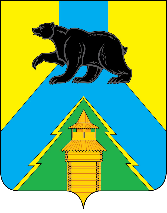 Российская ФедерацияИркутская областьУсть-Удинский районАДМИНИСТРАЦИЯПОСТАНОВЛЕНИЕ« 28 »   февраля   2023 г.  № 107п. Усть-Уда«О создании комиссии по установлению фактов проживания граждан Российской Федерации, иностранных граждан и лиц без гражданства в жилых помещениях, находящихся в зоне чрезвычайной ситуации, нарушения условий их жизнедеятельности и утраты ими имущества в результате чрезвычайной ситуации, возникшей на территории районного муниципального образования  «Усть-Удинский район»В целях осуществления полномочий, определенных Федеральным законом от 21.12.1994 N 68-ФЗ "О защите населения и территорий от чрезвычайных ситуаций природного и техногенного характера", в соответствии со статьей 15 Федерального закона от 06.10.2003 N 131-ФЗ "Об общих принципах организации местного самоуправления в Российской Федерации", руководствуясь Методическими рекомендациями,
утвержденными Министерством Российской Федерации по делам гражданской обороны, чрезвычайным ситуациям и ликвидации последствий стихийных бедствий 03.03.2022 г. № 2-4-71-7-11, Уставом районного муниципального образования «Усть-Удинский район», администрация районаПОСТАНОВЛЯЕТ:1. Создать комиссию по установлению фактов проживания граждан Российской Федерации, иностранных граждан и лиц без гражданства в жилых помещениях, находящихся в зоне чрезвычайной ситуации, нарушения условий их жизнедеятельности и утраты ими имущества в результате чрезвычайной ситуации, возникшей на территории районного муниципального образования  «Усть-Удинский район» (приложение № 1).2. Утвердить Положение о комиссии по установлению фактов проживания граждан Российской Федерации, иностранных граждан и лиц без гражданства в жилых помещениях, находящихся в зоне чрезвычайной ситуации, нарушения условий их жизнедеятельности и утраты ими имущества в результате чрезвычайной ситуации (приложение № 2).3.  Управлению делами администрации района (Толмачева О.С.) опубликовать настоящее распоряжение в установленном порядке.4. Настоящее постановление вступает в силу со дня его официального опубликования.5. Контроль за выполнением настоящего постановления оставляю за первым заместителем мэра Менгом А.А.Глава администрацииУсть-Удинского района                                                                                            С.Н. ЧемезовПриложение № 1к постановлению администрации районного муниципального образования «Усть-Удинский район» от «28» февраля 2023 г. № 107Состав комиссии по установлению фактов проживания граждан Российской Федерации, иностранных граждан и лиц без гражданства в жилых помещениях, находящихся в зоне чрезвычайной ситуации, нарушения условий их жизнедеятельности и утраты ими имущества в результате чрезвычайной ситуации, возникшей на территории районного муниципального образования  «Усть-Удинский район»Председатель комиссии:Черных О.И.  – заместитель мэра по социальным вопросам администрации Усть-Удинского района  Секретарь комиссии: Медведев А.В. – начальник отдела по делам ГОиЧС администрации Усть-Удинского района;Члены комиссии: Рютина Т.П. – председатель КУМИ Усть-Удинского района; Рютин В.А. – начальник отдела строительства, архитектуры и жилищной политики  администрации Усть-Удинского района;Огородникова Н.В. –  миграционный пункт  ОП № 2 (дислокация п. Усть-Уда) МО МВД России «Боханский» (по согласованию);	Тарасенко В.А. - глава Усть-Удинского сельского поселения (по согласованию);	Яхина О.Р. - глава Аносовского сельского поселения (по согласованию);	Ситинская Г.В. - глава Аталанского сельского поселения (по согласованию);	Шарапова О.И. - глава Балаганкинского сельского поселения (по согласованию); 	Черкасова И.М. - глава Игжейского сельского поселения (по согласованию);	Немчинова В.П. - глава Ключинского сельского поселения (по согласованию);	Салтыкова Н.В. - глава Малышевского сельского поселения (по согласованию);	Мадасов Ю.А. - глава Молькинского сельского поселения (по согласованию);	Купряков Е.В. - глава Новоудинского сельскрго поселения (по согласованию); 	Карабельский В.В. - глава Подволоченского сельского поселения (по согласованию); 	Гордеева Г.В. - глава Светлолобовского сельского поселения (по согласованию);	Макурина Л.В. - глава Среднемуйского сельского поселения (по согласованию);	Кулагина И.В.  - глава Чичковского сельского поселения (по согласованию);	Булатников И.С. - глава Юголокского сельского поселения (по согласованию).Приложение № 2к постановлению администрации районного муниципального образования «Усть-Удинский район» от «28» февраля 2023 г. № 107ПОЛОЖЕНИЕо комиссии по установлению фактов проживания гражданРоссийской Федерации, иностранных граждан и лиц без гражданствав жилых помещениях, находящихся в зоне чрезвычайной ситуации, нарушения условий их жизнедеятельности и утраты ими имущества в результате чрезвычайной ситуации, возникшей на территории районного муниципального образования  «Усть-Удинский район»I. Общие положения1. Комиссия по установлению фактов проживания граждан Российской Федерации, иностранных граждан и лиц без гражданства в жилых помещениях, находящихся в зоне чрезвычайной ситуации, нарушения условий их жизнедеятельности и утраты ими имущества в результате чрезвычайной ситуации, возникшей на территории районного муниципального образования  «Усть-Удинский район» (далее - Комиссия) является постоянно действующим совещательным органом, созданным в целях осуществления полномочий, определенных Федеральным законом от 21.12.1994 N 68-ФЗ "О защите населения и территорий от чрезвычайных ситуаций природного и техногенного характера".2. Комиссия в своей деятельности руководствуется Конституцией Российской Федерации, федеральными законами и иными нормативными правовыми актами Российской Федерации, Иркутской области,  Усть-Удинского района, Методическими рекомендациями, утвержденными Министерством Российской Федерации по делам гражданской обороны, чрезвычайным ситуациям и ликвидации последствий стихийных бедствий 3 марта 2022 г. № 2-4-71-7-11, настоящим Положением.II. Функции и порядок организации работы Комиссии3. Основными функциями Комиссии являются:установление факта проживания граждан Российской Федерации, иностранных граждан и лиц без гражданства (далее - граждане) в жилых помещениях, которые попали в зону чрезвычайной ситуации на территории районного муниципального образования  «Усть-Удинский район», при введении режима функционирования "Чрезвычайная ситуация";установление факта нарушения условий жизнедеятельности граждан в результате чрезвычайной ситуации;установление факта утраты гражданами имущества первой необходимости в результате чрезвычайной ситуации.4. Основанием для начала работы Комиссии является поступившее заявление гражданина.Заявление подается в Комиссию по установленной форме (приложение 1 к настоящему Положению) с приложенными копиями документов, подтверждающими факт постоянного проживания в соответствии с перечнем, определенным приложением 2 к настоящему Положению. Копии документов должны быть надлежащего качества, читаемые, без исправлений. При поступлении документов в Комиссию проводится сверка копий с оригиналами документов, проставляется заверительная запись.5. Заявление в течение двух рабочих дней со дня поступления в Комиссию включается в график работы для установления факта постоянного проживания, утраты имущества первой необходимости и нарушения условий жизнедеятельности.6. Комиссия в течение пяти рабочих дней со дня поступления заявления:6.1. Рассматривает документы (сведения) заявителя, подтверждающие факт проживания в жилом помещении, находящемся в зоне чрезвычайной ситуации;6.2. В случае недостаточности предоставленных сведений, запрашивает необходимые документы у заявителя. При непредставлении заявителем в установленный срок необходимых документов (сведений), факт проживания не может быть установлен, заявление не рассматривается, о чем заявитель уведомляется в письменной форме;6.3. Запрашивает сведения от федеральных и региональных органов исполнительной власти, органов местного самоуправления районного муниципального образования  «Усть-Удинский район» и их структурных подразделений, должностных лиц организаций и учреждений с целью уточнения документов (сведений), представленных гражданами в целях подтверждения факта проживании граждан в жилых помещениях, находящихся в зоне чрезвычайной ситуации.7. Обследование жилого помещения по адресу, указанному в заявлении, проводится в установленные сроки по месту расположения жилого помещения. Результаты обследования оформляются соответствующими актами.Обследование жилого помещения может быть проведено комиссией и до поступления заявления в администрацию районного муниципального образования  «Усть-Удинский район» на основании муниципального правового акта, определяющего территорию, попавшую в зону чрезвычайной ситуации.8. Уведомление заявителя о дате прибытия комиссии для проведения обследования осуществляется секретарем комиссии по телефону, указанному в заявлении.9. При отсутствии возможности доступа комиссии в жилое помещение по адресу, указанном в заявлении, для проведения обследования (в том числе по причине отсутствия заявителя на момент работы комиссии), данный факт фиксируется в заключении комиссии с указанием даты, времени и фактов, которые послужили препятствием к проведению обследования с указанием даты уведомления заявителя. Комиссией составляется заключение (в 1 экземпляре) о невозможности обследования жилого помещения, при необходимости заверенная копия которого предоставляется заявителю в течение пяти рабочих дней.10. В случае если обследование не проведено по уважительной причине, решением комиссии назначается дата повторного обследования жилого помещения. Заявитель о повторной дате проведения обследования комиссии уведомляется секретарем комиссии по телефону, указанному в заявлении.11. Если обследование провести не представляется возможным по причинам, указанным в пункте 9 настоящего Положения, заявителю не может быть назначена выплата единовременной материальной помощи и (или) финансовой помощи по следующим основаниям: факт проживания заявителя в жилом помещении, указанном в заявлении, комиссией не установлен;факт нарушения условий жизнедеятельности заявителя в результате воздействия поражающих факторов источника чрезвычайной ситуации комиссией не установлен;факт утраты имущества первой необходимости в результате воздействия поражающих факторов источника чрезвычайной ситуации комиссией не установлен.12. После проведения обследования жилого помещения (с фиксацией фото и видео материалов) и на основании полученных сведений, указанных в пункте 6 настоящего Положения, актов обследования комиссия проводит анализ на предмет установления фактов, указанных в пункте 3 настоящего Положения.13. Комиссия анализирует полученные сведения и на основании собранных и представленных документов и материалов готовит заключение, которое определяет (устанавливает):13.1. Факт проживания в жилом помещении, находящемся в зоне чрезвычайной ситуации, по каждому лицу, указанному в заявлении;13.2. Нарушения условий жизнедеятельности в результате чрезвычайной ситуации (приложение 3 к Положению);13.3. Факт утраты заявителем имущества первой необходимости в результате чрезвычайной ситуации (приложение 3 к Положению).14. Заключение комиссии подписывается всеми членами комиссии. При этом количество членов комиссии, подписывающих заключение комиссии, не может быть менее 2/3 ее состава.15. Заключение комиссии составляется в одном экземпляре, утверждается Главой районного муниципального образования  «Усть-Удинский район» либо лицом его замещающим, с расшифровкой подписи, проставлением даты и заверяется соответствующей печатью. Копия заключения комиссии представляется заявителю по требованию.16. В случае приостановления работы комиссии на основании акта, принятого органом местного самоуправления, в результате воздействия поражающих факторов источника чрезвычайной ситуации, препятствующих установлению фактов, указанных в пункте 3 настоящего положения, дата обследования назначается после возобновления ее работы. 17. На основании заключений комиссии отделом по делам ГО и ЧС администрации районного муниципального образования  «Усть-Удинский район» готовится пакет документов в администрацию районного муниципального образования  «Усть-Удинский район» в соответствии с постановлением администрации районного муниципального образования  «Усть-Удинский район» от 27.03.2020г. № 197 «Об утверждении Положения о порядке использования бюджетных ассигнований резервного фонда администрации районного муниципального образования  «Усть-Удинский район».III. Критерии установления факта проживания гражданв жилом помещении, находящемся в зоне чрезвычайной ситуации18. Факт проживания граждан от 14 лет и старше в жилых помещениях, которые попали в зону чрезвычайной ситуации, при введении режима функционирования "Чрезвычайная ситуация" устанавливается решением Комиссии на основании следующих критериев:18.1. Гражданин зарегистрирован по месту жительства в жилом помещении, которое попало в зону чрезвычайной ситуации, при введении режима функционирования "Чрезвычайная ситуация";18.2. Гражданин зарегистрирован по месту пребывания в жилом помещении, которое попало в зону чрезвычайной ситуации, при введении режима функционирования "Чрезвычайная ситуация";18.3. Имеется договор аренды жилого помещения, которое попало в зону чрезвычайной ситуации;18.4. Имеется договор социального найма жилого помещения, которое попало в зону чрезвычайной ситуации;18.5.  Имеется выписка из домовой книги, справка о составе семьи;18.6.  Имеются справки с места работы или учебы;18.7. Имеются документы, подтверждающие оказание медицинских, образовательных, социальных услуг, подтверждающие факт получения образовательных или медицинских услуг по месту жительства;18.8. Имеется информационная справка отдела полиции №2 (дислокация п. Усть-Уда)  МО МВД России «Боханский»  о проживании по указанному адресу;18.9. Имеется судебное решение об установлении факта проживания гражданина в жилом помещении, которое попало в зону чрезвычайной ситуации.Факт проживания детей в возрасте до 14 лет в жилых помещениях, находящихся в зоне чрезвычайной ситуации, устанавливается решением Комиссии, если установлен факт проживания в жилом помещении, находящемся в зоне чрезвычайной ситуации, хотя бы одного из родителей (усыновителей, опекунов), с которым проживает ребенок.IV. Критерии установления фактов нарушенияусловий жизнедеятельности19. На основании приказа МЧС России от 30.12.2011 № 795 "Об утверждении Порядка установления факта нарушения условий жизнедеятельности при аварии на опасном объекте, включая критерии, по которым устанавливается указанный факт" (далее - приказ N 795) факт нарушения условий жизнедеятельности заявителя в результате воздействия поражающих факторов источника чрезвычайной ситуации устанавливается комиссией исходя из следующих критериев:19.1. Невозможность проживания граждан в жилых помещениях;19.2. Невозможность осуществления транспортного сообщения между территорией проживания граждан и иными территориями, где условия жизнедеятельности не были нарушены;19.3. Нарушение санитарно-эпидемиологического благополучия граждан.Факт нарушения условий жизнедеятельности при чрезвычайной ситуации устанавливается по состоянию хотя бы одного из показателей указанных критериев, характеризующему невозможность проживания граждан в жилых помещениях.20. Критерий невозможности проживания граждан в жилых помещениях оценивается по следующим показателям состояния жилого помещения, характеризующим возможность или невозможность проживания в нем:20.1.Степень повреждения здания (помещения);20.2.Состояние инженерной инфраструктуры здания (помещения) (теплоснабжения, водоснабжения, электроснабжения).Степень повреждения здания (помещения) определяется визуально. Невозможность проживания гражданина в жилых помещениях констатируется, если в результате чрезвычайной ситуации поврежден или частично разрушен:хотя бы один из следующих конструктивных элементов здания: фундамент, стены, перегородки, перекрытия, полы, крыша;тепловой контур здания (помещения): окна и двери, печное отопление;электрооборудование.Невозможность проживания гражданина в жилых помещениях констатируется, если в результате чрезвычайной ситуации более суток прекращено теплоснабжение и (или) водоснабжение и (или) электроснабжение жилого здания (помещения), осуществляемое до чрезвычайной ситуации.21. Критерий невозможности осуществления транспортного сообщения между территорией проживания граждан и иными территориями, где условия жизнедеятельности не были нарушены, оценивается путем:21.1. Определения наличия и состава общественного транспорта в районе проживания гражданина;21.2. Определения возможности функционирования общественного транспорта, осуществляемого до чрезвычайной ситуации.Невозможность осуществления транспортного сообщения констатируется, при наличии абсолютной невозможности функционирования общественного и (или) личного транспорта между территорией проживания граждан и иными территориями, где условия жизнедеятельности не были нарушены.22. Критерий нарушения санитарно-эпидемиологического благополучия граждан оценивается инструментально уполномоченными организациями. Нарушение санитарно-эпидемиологического благополучия гражданина констатируется, если в районе его проживания в результате чрезвычайной ситуации произошло загрязнение атмосферного воздуха, воды, почвы загрязняющими веществами, превышающее предельно допустимые концентрации.V. Критерии установления фактов утратыимущества первой необходимости23. Критерии принятия решения по установлению факта утраты гражданами Российской Федерации, иностранными гражданами и лицами без гражданства имущества в результате чрезвычайной ситуации.Под имуществом первой необходимости понимается установленный минимальный набор непродовольственных товаров общесемейного пользования, необходимых для сохранения здоровья человека и обеспечения его жизнедеятельности, включающий в себя:23.1.Предметы для хранения и приготовления пищи - холодильник, газовая плита (электроплита) и шкаф для посуды;23.2.Предметы мебели для приема пищи - стол и стул (табуретка);23.3.Предметы мебели для сна - кровать (диван);23.4.Предметы средств информирования граждан - телевизор (радио);23.5.Предметы средств водоснабжения и отопления (в случае отсутствия централизованного водоснабжения и отопления) - насос для подачи воды, водонагреватель и отопительный котел (переносная печь).24. Факт утраты имущества первой необходимости устанавливается решением Комиссии исходя из следующих критериев:24.1.Частичная утрата имущества первой необходимости - приведение в результате воздействия поражающих факторов источника чрезвычайной ситуации части находящегося в жилом помещении, попавшем в зону чрезвычайной ситуации, имущества первой необходимости (не менее 3 предметов имущества первой необходимости) в состояние, непригодное для дальнейшего использования;24.2.Полная утрата имущества первой необходимости - приведение в результате воздействия поражающих факторов источника чрезвычайной ситуации всего находящегося в жилом помещении, попавшем в зону чрезвычайной ситуации, имущества первой необходимости, указанных в пункте 23 настоящего Положения, в состояние, непригодное для дальнейшего использования.25. При определении степени утраты имущества первой необходимости учитывается утрата предметов имущества первой необходимости каждой категории однократно.VI. Права Комиссии26. Комиссия в пределах своей компетенции имеет право:26.1.Обращаться к гражданам, подавшим заявление, указанное в пункте 4 настоящего Положения, с целью оказания содействия Комиссии в сборе документов и иных сведений о месте их проживания в жилых помещениях, находящихся в зоне чрезвычайной ситуации;26.2.Заслушивать на своих заседаниях представителей органов местного самоуправления муниципальных образований районного муниципального образования «Усть-Удинский район», организаций и учреждений, граждан, подавших заявление, указанное в пункте 4 настоящего Положения, по вопросам, относящимся к предмету ведения Комиссии;26.3.Привлекать для участия в своей работе представителей органов местного самоуправления районного муниципального образования «Усть-Удинский район» и организаций по согласованию с их руководителями.Приложение 1 к Положению  Председателю Комиссии по установлению фактов проживания граждан Российской Федерации, иностранных граждан и лиц без гражданства в жилых помещениях, находящихся в зоне чрезвычайной ситуации, нарушения условий их жизнедеятельности и утраты ими имущества в результате чрезвычайной ситуации, возникшей на территории районного муниципального образования «Усть-Удинский район»___________________________________(Ф.И.О.)от _________________________________(Ф.И.О. заявителя) ______________________________________________________________________проживающей (го) по адресу:____________________________________________________________________ ______________________________________________________________________ __тел. _______________________________E-mail: ____________________________ЗАЯВЛЕНИЕПрошу провести обследование здания (жилого помещения), пострадавшего ________________ в результате возникновения чрезвычайной        (дата)ситуации на территории районного муниципального образования «Усть-Удинский район» и находящегося в зоне чрезвычайной ситуации, в котором проживаю я_____________________________________________________________________________(фамилия, имя, отчество заявителя, дата рождения, гражданство, паспортные данные, адрес регистрации_____________________________________________________________________________,по месту жительства (пребывания))_______________________________________________________________________________________________________________и следующие граждане, проживающие (пребывающие) в указанном жилом помещении:_______________________________________________________________________________________________________________ (проживающие (пребывающие) в указанном жилом помещении на момент чрезвычайной ситуации_________________________________________________________________________________________________________________ степень родства, фамилия, имя, отчество, дата рождения, гражданство, данные_____________________________________________________________________________________________________________ ____документа, удостоверяющего личность, адрес регистрации по месту жительства __________________________________________________________________________________________________________________(пребывания))____________________________________________________________________________________________________________________ _____________________________________________________________________________  _____ ____                                                                      _________________________________(дата) (подпись)                                                                                                                                (фамилия, инициалы) Приложение 2 к ПоложениюПЕРЕЧЕНЬдокументов, подтверждающих факт постоянного проживания1. Копия паспорта или документа, заменяющего паспорт гражданина (временное удостоверение, выдаваемое на период замены паспорта).2. Копия свидетельства о рождении ребенка.3. Справка с места жительства.4. Справка с места учебы.Приложение 3 к Положению Председателю Комиссии по установлению фактов проживания граждан Российской Федерации, иностранных граждан и лиц без гражданства в жилых помещениях, находящихся в зоне чрезвычайной ситуации, нарушения условий их жизнедеятельности и утраты ими имущества в результате чрезвычайной ситуации, возникшей на территории районного муниципального образования «Усть-Удинский район»___________________________________(подпись, Ф.И.О.)"_______" _______________20______ г.МПЗАКЛЮЧЕНИЕоб установлении факта проживания в жилом помещении, находящемся в зоне чрезвычайной ситуации, факта нарушения условий жизнедеятельности заявителя и факта утраты заявителем имущества первой необходимости в результате чрезвычайной ситуации_____________________________________________________________________________
(реквизиты нормативного правового акта____________________________________________________________________________________________________________________
об отнесении сложившейся ситуации к чрезвычайной)Комиссия в составе:председатель комиссии: ______________________________________________члены комиссии: _____________________________________________________________________________________________________________________________ _________________________________________________________________________ _________________________________________________________________________ _________________________________________________провела _______________обследование условий жизнедеятельности заявителя:(дата)___________________________________________________________________(Ф.И.О. заявителя)адрес места жительства:________________________________________________________________________________________________________________________ _____________________________________________________________Факт проживания ____________________________________________________(Ф.И.О. заявителя, Ф.И.О. проживающих совместно с заявителем:___________________________________________________________________степень родства, фамилия, имя, отчество, дата рождения)_________________________________________________________________________ _________________________________________________________________________ _________________________________________________________________________ _________________________________________________в жилом помещении не установлен.Факт проживания ____________________________________________________(Ф.И.О. заявителя, Ф.И.О. проживающих совместно с заявителем:___________________________________________________________________степень родства, фамилия, имя, отчество, дата рождения)____________________________________________________________________________________________________________________________________________ _________________________________________________________________________ _________________________________________________________________________ _________________________________________________в жилом помещении установлен на основании _____________________________________________________________________________________________(основания с указанием реквизитов документов (договор аренды или социального найма_________________________________________________________________________ жилого помещения, решение суда и др.)_________________________________________________________________________Дата начала нарушения условий жизнедеятельности: _____________________Характер нарушения условий жизнедеятельности:Факт нарушения условий жизнедеятельности ___________________________                                                 (Ф.И.О. заявителя)___________________________________________________________________Ф.И.О. проживающих совместно с заявителем:___________________________________________________________________                 (степень родства, фамилия, имя, отчество, дата рождения)_________________________________________________________________________ _________________________________________________________________________ _________________________________________________________________________ _________________________________________________________________________ в результате чрезвычайной ситуации установлен / не установлен.                (нужное подчеркнуть)Список поврежденного (утраченного) имущества первой необходимости:Факт полной / частичной утраты имущества первой необходимости ________                          (нужное подчеркнуть)___________________________________________________________________(Ф.И.О. заявителя)в результате чрезвычайной ситуации установлен / не установлен.                                                                         (нужное подчеркнуть)Председатель комиссии:___________________________________________________________________(должность, подпись, инициалы, фамилия)Члены комиссии:___________________________________________________________________(должность, подпись, инициалы, фамилия)____________________________________________________________________________________________________(должность, подпись, инициалы, фамилия)___________________________________________________________________(должность, подпись, инициалы, фамилия)___________________________________________________________________(должность, подпись, инициалы, фамилия)___________________________________________________________________(должность, подпись, инициалы, фамилия)С заключением комиссии ознакомлен:Заявитель __________________________________________________________(подпись, инициалы, фамилия)Критерии нарушения условийжизнедеятельностиПоказатели критериев нарушения условий жизнедеятельностиСостояние(заполняется и (или)нужное подчеркивается)Невозможность проживания заявителя в жилом помещении(месте проживания):1) здание (жилое помещение):Невозможность проживания заявителя в жилом помещении(месте проживания):фундаментповрежден (разрушен на ________ %) / не поврежденНевозможность проживания заявителя в жилом помещении(месте проживания):стеныповреждены (разрушены на ________ %) / не поврежденНевозможность проживания заявителя в жилом помещении(месте проживания):перегородкиповреждены (разрушены на ________ %) / не поврежденНевозможность проживания заявителя в жилом помещении(месте проживания):перегородкиповреждены (разрушены на ________ %) / не поврежденНевозможность проживания заявителя в жилом помещении(месте проживания):перекрытияповреждены (разрушены на ________ %) / не поврежденНевозможность проживания заявителя в жилом помещении(месте проживания):полыповреждены (разрушены на ________ %) / не поврежденкрышаповреждена (разрушена на ________ %) / не поврежденокна и двериповреждены (разрушены на ________ %) / не поврежденотделочные работыповреждены (разрушены на ________ %) / не поврежденпечное отоплениеповреждено (разрушено на ________ %) / не поврежденэлектрооборудованиеповреждено (разрушено на ________ %) / не поврежденпрочиеповрежден (разрушен на ________ %) / не поврежден2) теплоснабжение здания (жилого помещения)нарушено / не нарушено3) водоснабжение здания (жилого помещения)нарушено / не нарушено4) электроснабжение здания (жилого помещения)нарушено / не нарушеноНевозможность осуществления транспортного сообщения между территорией проживания заявителя и иными территориями, где условия жизнедеятельности не были нарушены:1) наличие и состав общественного транспорта в районе проживания заявителядоступно / недоступноНевозможность осуществления транспортного сообщения между территорией проживания заявителя и иными территориями, где условия жизнедеятельности не были нарушены:2) функционирование общественного транспорта от ближайшего к заявителю остановочного пунктавозможно / невозможноНевозможность осуществления транспортного сообщения между территорией проживания заявителя и иными территориями, где условия жизнедеятельности не были нарушены:3) использованиеличного транспортавозможно / невозможноНарушение санитарно- эпидемиологического благополучиязаявителянарушено / не нарушеноИмущество первой необходимостиУтрачено(ДА или НЕТ)ПримечаниеПредметы для хранения и приготовления пищи:холодильникгазовая плита (электроплита)шкаф для посудыПредметы мебели для приема пищи:столстул (табуретка)Предметы мебели для сна:кровать (диван)Предметы средств информирования граждан:телевизор (радио)Предметы средств водоснабжения и отопления (заполняется в случае отсутствия централизованного водоснабжения и отопления):насос для подачи воды (при наличии)водонагреватель (при наличии)котел отопительный (переносная печь)(при наличии)